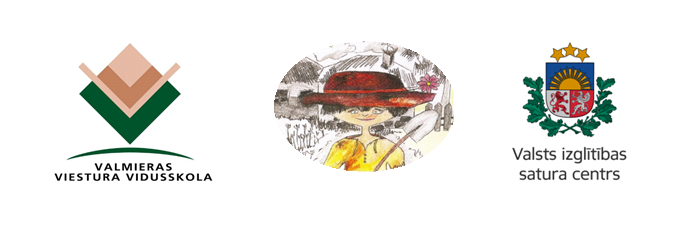 XVII Latvijas bērnu un jauniešu teātru festivāls “...un es iešu un iešu!” NOLIKUMSMĒRĶI UN UZDEVUMI1.  Veicināt bērnu un jauniešu talanta, prasmju un spēju izkopšanu teātra mākslas jomā.2.  Nodrošināt skolēnu teātra spēles tradīcijas saglabāšanu un attīstību.3.  Rosināt bērnu un jauniešu pilsoniskās līdzdalības, kultūras izpratnes un pašizpausmes mākslā lietpratības veicināšanu.4. Apzināt un vērtēt skolēnu teātru kvantitatīvo un kvalitatīvo sastāvu, sekmējot katra teātra māksliniecisko izaugsmi un snieguma kvalitāti un veicinot pieredzes apmaiņu un labās prakses piemēru popularizēšanu.ORGANIZATORIValmieras novada pašvaldība sadarbībā ar Valsts izglītības satura centru (VISC) un Valmieras Viestura vidusskolu. DALĪBNIEKILatvijas izglītības un kultūras iestāžu skolēnu teātru kolektīvi, teātra pulciņi, studijas (turpmāk – teātri).Dalībnieki ir atbildīgi par autortiesību ievērošanu saskaņā ar Latvijas Republikas normatīvajos aktos noteikto.NORISEposms. Teātra izrāžu sagatavošana un video iesūtīšana līdz 2024.gada 28.martam. posms. Izrādes: 2024.gada 19. - 20. aprīlī Valmieras Viestura vidusskolā.Festivāla organizatori savu iespēju un pieejamo resursu robežās festivāla laikā nodrošina:Valmieras Viestura vidusskolas lielās zāles skatuvi un mazo formu zāli, kā arī var iekārtot jums atbilstošu spēles laukumu - klasi, skolas pagalmu;gaismošanas un skaņošanas tehniku;datortehniku.PIETEIKŠANĀS Līdz 2024.gada 28.martam tiek nosūtīta pieteikuma anketa (1.pielikums) uz e-pasta adresi zane.svede@valmiera.edu.lv un video (mazo formu darbi līdz 20. min, lielās izrādes līdz 60.min), to lejuplādējot vietnē failiem.lv vai ievietojot youtube kanālā, pieteikumam pievienojot saiti, kur atrodams video ieraksts.VĒRTĒŠANAposms. Teātru video vērtē organizatoru izveidota žūrija festivāla izrāžu programmas izveidei pēc šādiem kritērijiem:dramaturģiskā materiāla izvēle (materiāla kvalitāte, materiāla atbilstība skolēnu vecumposmam un aktieru sastāvam);režisora darbs (režisora ieceres mākslinieciskā realizācija, darbs ar aktieriem);aktieru darbs (organiska darbošanās, skaidra dikcija, kontakts ar klausītāju un skatuves partneri);audiovizuālais noformējums (scenogrāfija, kostīmi, mūzika, komponentu atbilstība izvēlētā materiāla un iestudējuma stilistikai);izrādes koptēls.Festivālam izvirzītās izrādes organizatori paziņo līdz 2024. gada 3. aprīlim.Festivālam izvirzītās izrādes savu dalību festivālā apstiprina līdz 2024. gada 8. aprīlim. posms. Festivāla laikā 19.-20. aprīlī tiek noteikti veiksmīgākie iestudējumi un labākie aktieriskie sniegumi.PUBLICITĀTELīdz 2024. gada 12. aprīlim festivāla dalībniekiem jāiesūta savas izrādes reklāmas rullītis aptuveni 1 minūtes garumā vai publicitātes foto, kas tiks izmantoti reklāmai un ielūgumam uz attiecīgo izrādi. Reklāmas vērtēs jauniešu žūrija. Rezultāti tiks paziņoti festivāla laikā.FINANSĒŠANADalībnieku piedalīšanos izrāžu parādē finansē pašvaldība vai iestāde, kuru dalībnieki pārstāv. Dalībnieku transporta izdevumus un ēdināšanu finansē pašvaldības, pašvaldību izglītības pārvaldes. Pasākuma organizatori nosaka kolektīviem dalības maksu: kolektīvam līdz 20 dalībniekiem – 20,00 EUR un vairāk dalībnieki - 30,00 EUR.PROJEKTA VADĪBAZane Švēde – Valmieras Viestura vidusskolas direktora vietniece izglītības jomā (audzināšanas darbā), festivāla organizatoriskā vadība, e - pasts: zane.svede@valmiera.edu.lv Roberts Segliņš – Valmieras Viestura vidusskolas skolēnu tautas teātra “Sprīdītis“ režisors,  festivāla mākslinieciskais vadītājs, e-pasts: vvvspriditis@inbox.lv Dace Jurka – VISC Nemateriālā kultūras mantojuma un ilgtspējīgas attīstības projektu nodaļas vecākā eksperte, festivāla žūrijas darbs un vērtēšana, e-pasts: dace.jurka@visc.gov.lvDALĪBNIEKA PERSONAS DATU AIZSARDZĪBAS NOSACĪJUMI	Dalībnieks vai dalībnieka likumiskie pārstāvji (ja Dalībnieks vēl nav sasniedzis pilngadību) ir iepazīstināti ar Dalībnieka personas datu aizsardzības noteikumiem (2.pielikums).	Dalībnieki var tikt fotografēti vai filmēti, un fotogrāfijas un audiovizuālais materiāls var tikt publiskots ar mērķi popularizēt bērnu un jauniešu radošās un mākslinieciskās aktivitātes un atspoguļot to norises sabiedrības interesēs un kultūrvēsturisko liecību saglabāšanā.	Dalībnieka likumiskie pārstāvji saņēmuši anketu (3.pielikums), kurā viņi rakstiski piekrīt/nepiekrīt tam, ka pasākuma norises gaitā Dalībnieka attēls un balss ieraksts var tikt fiksēts audio, audiovizuālā un fotogrāfiju veidā un Dalībnieku personas dati var tikt apstrādāti. 	Pilngadīga fiziska persona ir aizpildījusi anketu, kurā rakstiski piekrīt/nepiekrīt, ka pasākuma norises gaitā Dalībnieka attēls un balss ieraksts var tikt fiksēts audio, audiovizuālā un fotogrāfiju veidā un var tikt apstrādāti Dalībnieka personas dati.1.pielikumsPieteikuma anketaXVI Latvijas bērnu un jauniešu teātru festivāls “...un es iešu un iešu!” 2024.gada 19.-20.aprīlī, Valmierā Pieteikuma anketu un video iesniegt līdz 2024.gada 28.martam, nosūtot uz e-pasta adresi: zane.svede@valmiera.edu.lv 2.pielikumsDalībnieka personas datu aizsardzības nosacījumiPielikumā lietoti termini:Dalībnieks – fiziska persona, kas piedalās pasākumā kultūrizglītības, vides interešu izglītības, tehniskās jaunrades un audzināšanas darba jomā un kuru tieši vai netieši var identificēt pasākumā laikā. Fiziska persona (vai nepilngadīgas personas likumiskais pārstāvis) ir devusi rakstisku piekrišanu par to, ka personas attēls un balss ieraksts var tikt fiksēts audio, audiovizuālā un fotogrāfiju veidā un dati var tik publiskoti Nolikumā noteiktā personas datu apstrādes mērķa ietvaros. Personas dati – jebkura informācija, kas attiecas uz identificētu vai identificējamu fizisku personu.Regula – Eiropas Parlamenta un Padomes Regula (ES) 2019/679 (2016.gada 27.aprīlis) par fizisku personu aizsardzību attiecībā uz personas datu apstrādi un šādu datu brīvību apriti (pieejama šeit https://eur-lex.europa.eu/legal-content/LV/TXT/?uri=CELEX%3A32016R0679).Pasākums – bērnu un jauniešu radošās un mākslinieciskās aktivitātes (skate, festivāls, salidojums, konkurss, sarīkojums, izrāžu parāde, izstāde, sacensības u.c.). Apstrāde – jebkura ar personas datiem vai personas datu kopumiem veikta darbība vai darbību kopums, ko veic ar vai bez automatizētiem līdzekļiem, piemēram, vākšana, reģistrācija, organizēšana, strukturēšana, glabāšana, pielāgošana vai pārveidošana, atgūšana, aplūkošana, izmantošana, izpaušana, nosūtot, izplatot vai citādi darot tos pieejamus, saskaņošanai vai kombinēšanai, ierobežošana, dzēšana vai iznīcināšana.Apstrādātājs – fiziska vai juridiska persona, publiska iestāde, aģentūra vai cita struktūra, kura pārziņa vārdā un uzdevumā apstrādā personas datus.AUDIO, AUDIOVIZUĀLĀS UN FOTO FIKSĀCIJAŠīs sadaļas mērķis ir sniegt informāciju dalībniekam Regulas 13.pantā noteikto informāciju par pasākuma fiksāciju audio, audiovizuālā un fotogrāfiju veidā.Dalībnieks ir informēts, ka pasākuma norise var tikt fiksēta audio, audiovizuālā un fotogrāfiju veidā (turpmāk – Fiksācija), pamatojoties uz Valmieras Viestura vidusskolas (turpmāk – VVV)  Latvijas bērnu un jauniešu teātru festivāla “...un es iešu un iešu!” nolikumu ar nolūku popularizēt bērnu radošās aktivitātes un atspoguļot to norisi.Pasākuma norises audio, audiovizuālās fiksēšanas un fotografēšanas rezultātā iegūtais materiāls tiks saglabāts un publiskots iepriekš norādītajam nolūkam. VVV ir tiesīga izmantot Fiksāciju jebkādā veidā kopumā vai pa daļām, atļaut vai aizliegt tās izmantošanu. Dalībnieks ir informēts, ka izmantos šīs tiesības tikai iepriekš noteiktā mērķa ietvaros tajā skaitā ir tiesīgs nodot tās tālāk trešajām personām. Dalībnieks var iebilst pret šajā sadaļā noteiktajām darbībām un pieprasīt pārtraukt tās gadījumā, ja konkrētajā Fiksācijā dalībnieks ir tieši identificējams un VVV ir tehniski iespējams dzēst konkrēto dalībnieku un/vai neizmantot konkrēto Fiksāciju vai, ja VVV personas datus izmanto Nolikumā iepriekš neparedzētiem mērķiem.Pasākumā esošie plašsaziņas līdzekļi darbojas saskaņā ar to profesionālo darbību regulējošajiem likumiem un atbild par personas datu apstrādi atbilstoši normatīvo aktu prasībām. PERSONAS DATU APSTRĀDE, TO DROŠĪBA UN AIZSARDZĪBAŠīs sadaļas mērķis ir sniegt pilnīgu informāciju dalībniekam par tās personas datu apstrādes mērķiem, tiesisko pamatu un sniegt informāciju dalībniekam par personas datu apstrādes pārzini.Ar Valmieras pilsētas pašvaldības privātuma politiku iespējams iepazīties šeit: http://www.valmiera.lv/images/userfiles/VPP_privatumapolitika.pdfDalībnieka datu apstrādes mērķi:pasākuma popularizēšana, pasākuma atspoguļošana, sabiedrības informēšana par pasākuma norisi;dalībnieka personu datu glabāšana arhivēšanas nolūkiem sabiedrības interesēs un statistikas nolūkiem.Dalībnieka dati tiek vākti un apstrādāti tikai tādā apjomā un termiņā, cik tas nepieciešams šajā pielikumā noteikto mērķu un Latvijas Republikas normatīvo aktu prasību izpildei. Dalībnieku dati, kas izriet no audio, audiovizuālajām un vizuālajām fiksācijām, ir pastāvīgi glabājami.3.pielikums(Atļauja nepilngadīgai personai)Es, (vārds, uzvārds)___________________________________,piekrītu, ka mans bērns/aizbilstamais(dalībnieka vārds,uzvārds)__________________________________XVII Latvijas bērnu un jauniešu teātru festivālā “...un es iešu un iešu!” var tikt fiksēts audio, audiovizuālā un fotogrāfiju veidā un viņa personas dati var tikt apstrādāti.Paraksts........................................... /..................................../Datums..............................................(Pilngadīgas personas apliecinājums)Es, (vārds, uzvārds)___________________________________, piekrītu, ka XVII Latvijas bērnu un jauniešu teātru festivālā “...un es iešu un iešu!”  varu  tikt fiksēts audio, audiovizuālā un fotogrāfiju veidā un mani personas dati var tikt apstrādāti. Paraksts........................................... /..................................../Datums..............................................Pārstāvētās iestādes nosaukumsKolektīva nosaukumsIzglītības vai kultūras iestādes adreseKontaktpersonas vārds, uzvārdstālrunise-pastsFestivāla dalībnieku skaits, t.sk. režisors un pavadošās personasIzrādes nosaukumsĪss izrādes apraksts (bukletam) ne vairāk kā 40 vārdiLugas autorsIzrādes režisorsIzrādes scenogrāfsIzrādes mūzikas autorsIzrādes garumsDarbojošos personu skaitsNepieciešamais uzbūves laiksVēlamais apgaismojumsVēlamā apskaņošanas tehnika, mikrofoni, to skaits, projektors, ekrāns u.c.Scenogrāfijai nepieciešamais nodrošinājums no organizatoru puses (galdi, krēsli, soli utt.)Vēlamā izrādes spēles vietaVēlamais spēles laukuma lielumsVai nepieciešams nodrošināt naktsmītnes (klases telpa/ sporta zāle)Ēdināšana (norādīt kopējo dalībnieku skaitu)Pusdienas 19.04.Vakariņas 19.04.Brokastis 20.04.Pusdienas 20.04.Ēdināšana (norādīt kopējo dalībnieku skaitu)Tai skaitā veģetārieši vai vegāni (norādīt skaitu)Rekvizītidalības maksas un ēdināšanas rēķinamVideo saite vērtēšanai (failiem.lv vai youtube.com)Video rullītis vai publicitātes foto reklāmai (failiem.lv vai youtube.com)Anketas iesniegšanas datums